膀胱癌温疗仪 – 显著降低复发率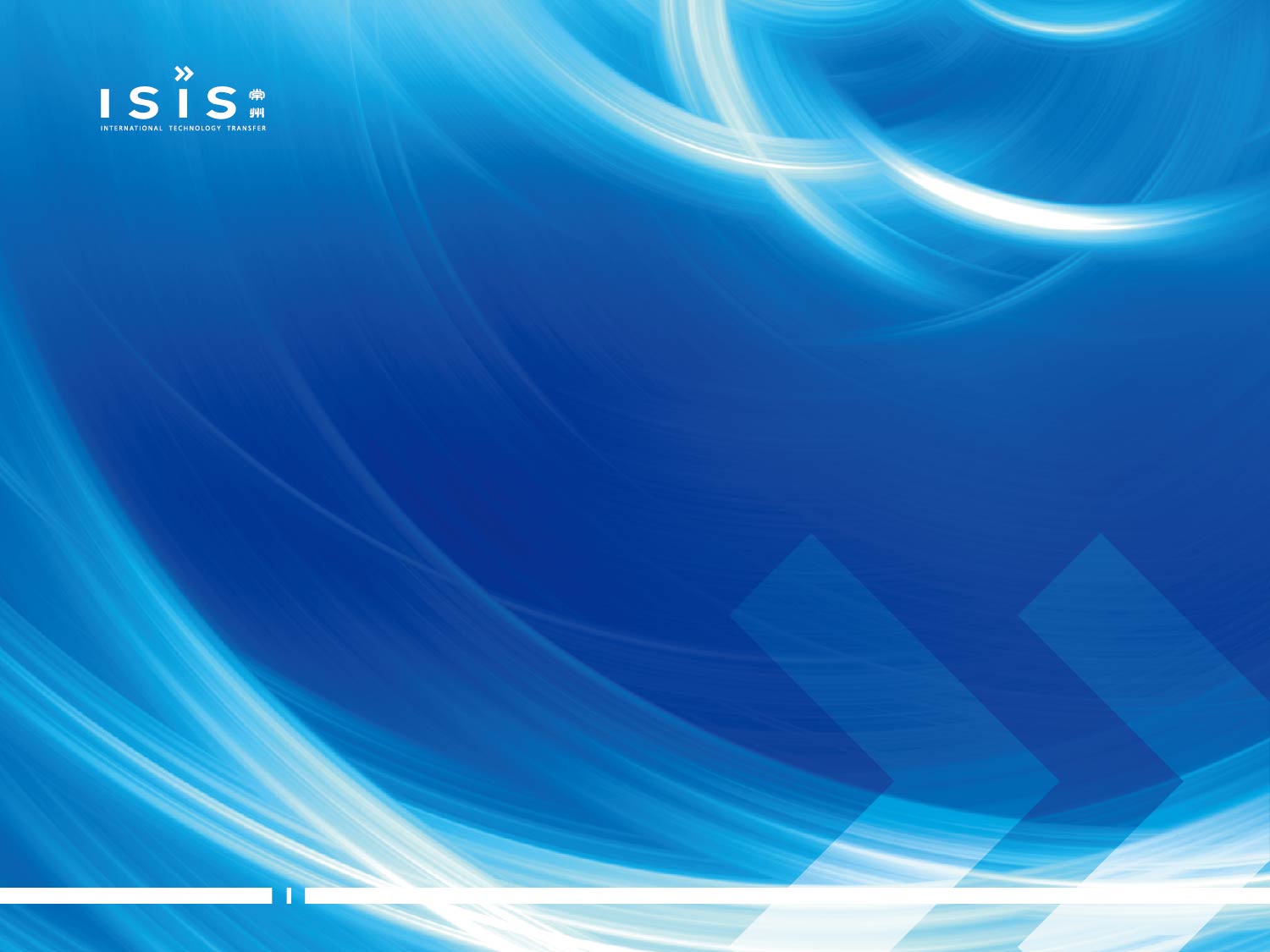 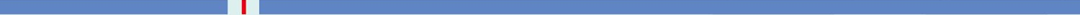 -膀胱癌温疗仪可以显著降低膀胱癌复发率，特别适用于现有的经典疗法—丝裂霉素灌注。项目背景 世界范围内，膀胱癌位列主要癌症的第七位 （男性第四位，女性第十一位）；每年新增 356,000个病例，大约有280,000例会复发。非肌层浸润性膀胱癌(non-muscle invasive bladder cancer)或表浅性膀胱癌(superficial bladder cancer)占膀胱肿瘤的75％～85％。英国每年新增 12,000例，其中10,000例是复发的，5,000例死亡。2012年，中国的发病率为 6.61/100,000，5年存活率为 60%～70%。平均复发率达 78%。由于高复发率，严重影响病人的生活质量。膀胱癌的治疗费用较高，平均高达 US$96,000 每例。技术简介丝裂霉素灌注疗法是欧洲、北美及澳大利亚等国的官方推荐治疗方法。英国公司基于内温热膀胱癌化疗法，治疗非侵入肌肉层的膀胱癌，已经在英国、德国和土耳其等欧盟国家的多家医院临床使用，有超过1500多个临床案例。已经完成的临床研究结果表明，复发率从70-80%降低至15%。英国玛丽王后学院主导着更大规模的临床研究，在欧洲多家医院进行，预计2017年公布结果。市场简介 作为二类医疗器械，该产品已经在欧盟获得批准，并通过ISO质量认证。特别适用于现有的经典疗法—丝裂霉素灌注。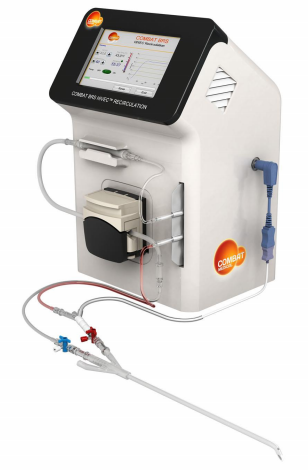 知识产权已申请专利。合作方式授权许可：征询合作伙伴，完成在中国的临床研究及中国药监局的审批程序。通过专利及商标授权，合作伙伴将获得中国市场的独家经销权。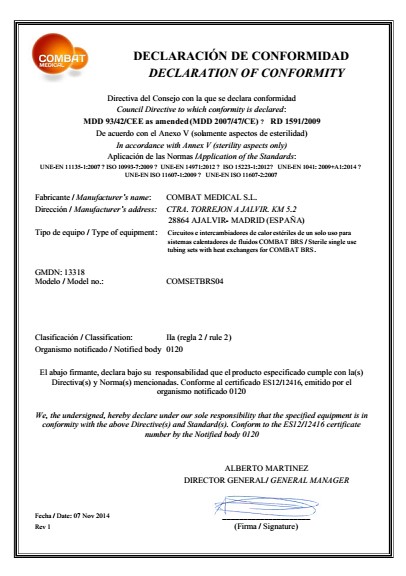 